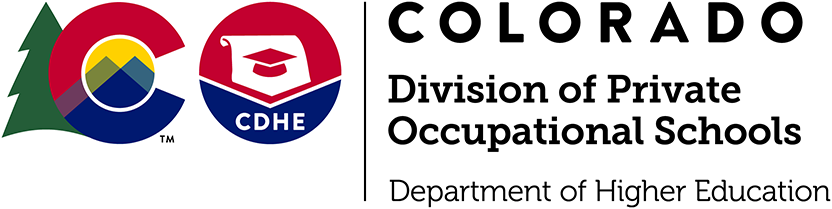 REQUEST FOR EXEMPTION FROM REGULATION FOR EXISTING SCHOOLS QUESTIONNAIREPursuant to §23-64-101, et seq., Colorado Revised Statutes In order for the Division of Private Occupational Schools to make a proper determination whether or not your school is subject to state regulation in accordance to Title 23, Article 64, of the Colorado Revised Statutes concerning Private Occupational Schools, please respond to the following questions and provide applicable requested information and documentation:  The Director of the Division of Private Occupational Schools (“Director”) reserves the right to request additional information.  If you feel you are not subject to state regulation and may be exempt from regulation as set forth in the Colorado Private Occupational Education Act, 23-64-101, et seq., of the Colorado Revised Statutes (C.R.S.) and/or 8 Colorado Code of Regulations 1504-1, please submit a written request for exemption.  Please include a detailed explanation, cite the specific exemption/s, and provide any supporting documentation in addition to the items requested below, if necessary.  Your request for exemption will be thoroughly reviewed by the Division Director and an appropriate determination made with respect to state regulation.  Please note:  even if you believe you are not subject to state regulation, you must answer the questions below.Please provide the following concerning the school location:School/institution name, mailing address, phone and website address.Institution NameStreet, City, State, ZipWebsiteThe location (address) where student records are maintained/stored.Street, City, State, ZipThe location (address) where students are enrolled.Street, City, State, ZipPlease provide the School owner’s name, mailing address and phone number.School OwnerStreet, City, State, ZipPhoneIs any of the education and training being offered available to Colorado residents?  Please include intern/externships, apprenticeships, preceptorships, etc.         Yes   NoAdditional Information if applicableIf any of the addresses provided in question #2 above are located outside of Colorado, please describe how the school will recruit and enroll students within the state of Colorado.   Please provide the names of all agencies currently certifying, accrediting, and/or approving the school/institution AND each educational offering listed below.  (If more space is needed, attach a separate sheet.)Please attach :A school/course catalog and/or brochure Any other marketing or promotional advertising or literature.A current schedule of educational offerings.A schedule of next enrollment date/s of EACH program/course listed below.Please list the educational training programs and/or courses being offered and include the following:  (If more space is needed, attach a separate sheet)Please describe the method of delivery of the educational and training program/courses being offered (i.e. classroom, correspondence, online, intern/externship, lab, practicum); and location(s) education and training is provided. If the educational program requires an intern/externship or field training component, please provide a list of all training sites and location and a contact phone number for each training site/facility.  (If more space is needed, attach a separate sheet.)Location #1Street, City, State, ZipPhone NumberLocation #2Street, City, State, ZipPhone NumberLocation #3Street, City, State, ZipPhone NumberFor what occupational field or industry or area of employment is the education and training designed for?  Is job placement assistance provided?  If so, are placement data and statistics maintained? Yes   NoPlease describe how tuition is collected:Who pays for the training?Do students pay tuition directly to the school or a third party?  Please explain.Is any portion of program or course tuition and fees paid in advance or a deposit collected in advance?  If so, please explain.Is student financial aid or student loan programs made available to students (SallieMae, Title IV, TFC, etc.)Please submit this information to:The Division of Private Occupational SchoolsAttn: Lorna A. Candler, Director/Chief Occupational Education Officer1600 Broadway, Suite 2200Denver, CO  80202OR via email at Bradlee.Uyemura@dhe.state.co.usProgram/CourseNumber of Students EnrolledDuration for CompletionCredential (Diploma, Certificate, etc.)Prerequisites